Apstiprinu: ____________________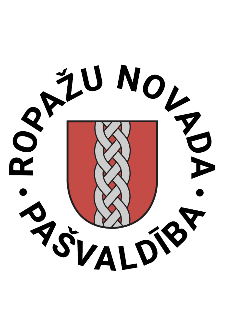 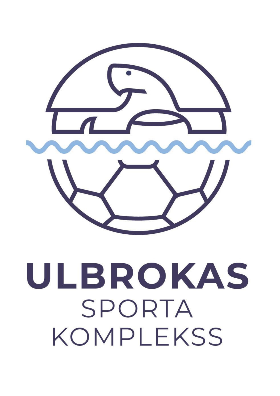 Ulbrokas sporta kompleksa direktore G.AizporieteStopiņu pagasta 2024. gada   atklātais čempionāts  “Nakts volejbolā”N O L I K U M S1. Mērķis un uzdevumiPopularizēt nodarbošanos ar sportu Ropažu novadā.Noskaidrot Stopiņu pagasta spēcīgāko komandu volejbolā.2.Vieta, laiks un vadībaSacensības notiek 2024.gada 22. martā Ulbrokas sporta kompleksā.Komandu reģistrācija no plkst.18:00 – 18:20. Sacensību sākums plkst.18:30.Organizators: Edijs Bērziņš, mob. 26740211.Galvenais tiesnesis: Mārtiņš Vanks, mob.28672505.3. DalībniekiSacensībās piedalās Stopiņu pagasta iedzīvotāji un viesi.4. Sarīkošanas kārtībaKomandas sastāvā 4 vīr. + 1 siev. Sacensību sistēma ir atkarīga no pieteiktokomandu skaita.Par uzvaru komandai piešķir 2 punktus, par zaudējumu 1 punktu, par neierašanos 0punktus. Vienādu punktu summas gadījumā augstāku vietu piešķir komandai, kurai:1) labāka visu spēļu setu attiecība;2) labāka visu spēļu punktu attiecība;3) vairāk uzvaru savstarpējās spēlēs;4) labāka savstarpējo spēļu setu attiecība;5) labāka savstarpējo spēļu punktu attiecība.5. Sacensību noteikumi5.1. Sacensības notiek pēc klasiskā volejbola spēles noteikumiem.5.2. Komandai spēle jāuzsāk piecu spēlētāju sastāvā.5.3. Sacensībās komanda spēlē vienādās formās (vienādi krekli), bez krekliem spēlēt ir aizliegts.5.4. Nolikumā neatrunātos jautājumus un konfliktsituācijas risina galvenais tiesnesis.5.5. Dalībnieki ievēro valdības noteiktos epidemioloģiskos pasākumus, lai ierobežotuCovid-19 izplatību.5.6. Piesakoties sacensībām, spēlētājs pats atbild par savu veselības stāvokli. Aizpildot pieteikumu dalībnieki apliecina, ka neiebilst savu personu datu izmantošanai sacensību protokolos, sacensību laikā organizatoru uzņemto fotogrāfijuun videomateriālu izmantošanai sacensību publiskajos materiālos.5.7. Starpgadījumu un pārkāpumu gadījumā, organizatori ir tiesīgi pieņemt lēmumu par sankciju piemērošanu pret attiecīgo komandu vai dalībnieku.5.8. Visas pretenzijas par sacensību norisi, rezultātiem u.tml. – iesniegt sacensībugalvenajam tiesnesim.6. PieteikumiMaksimālais komandu skaits: 12 komandasPieteikties līdz 21. martam http://www.sportsstopiniem.lvKomanda drīkst pieteikt piecus cilvēkus.7. Apbalvošana1.-3. vietas ieguvējas komandas apbalvo ar kausiem, medaļām un mazām pārsteigumabalvām.8. IzdevumiIzdevumus, kas saistīti ar sacensību organizēšanu, sedz Ropažu novada pašvaldība.Sagatavoja: ___________________direktora vietnieks sporta jautājumos	 (aizvieto N. Eihe)				11.03.2024.Edijs Bērziņš 